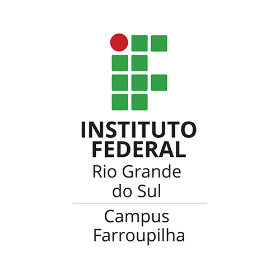 Termo de Consentimento para a Realização de Atividades Presenciaisno Campus Farroupilha – Aluno Menor de IdadeEu, _______________________________________, portador(a) do CPF número ___________________________, responsável pelo(a) estudante___________________________________________, matriculado(a) no curso____________________________________________________________ do Campus Farroupilha do IFRS, DECLARO de livre e espontânea vontade, que: Autorizo o estudante a frequentar as dependências do Campus para a realização de atividades práticas presenciais, necessárias para a sua formação.Estou ciente de todos os riscos inerentes à realização de atividades presenciais durante a pandemia, isentando o IFRS de quaisquer responsabilidades por fatos decorrentes da minha escolha.Estou ciente sobre os protocolos de segurança necessários durante a pandemia da Covid-19.O estudante matriculado nesta instituição de ensino não apresentou, nos últimos 14 (quatorze) dias nenhum dos sintomas de contaminação, tais como febre, tosse, ou que teve o diagnóstico de Covid-19.Entrarei em contato com a instituição de ensino, caso o estudante apresente quaisquer dos sintomas causados pela infecção do Coronavírus SARS-CoV2.O estudante está ciente de que necessita usar constantemente a máscara de proteção, assim como realizar a correta higienização das mãos por meio de lavagens com água e sabão e por uso do álcool em gel, bem como RESPEITAR TODAS AS DIRETRIZES previstas no Plano de Contingência para Prevenção, Monitoramento e Controle da Covid-19 do IFRS, disponível em https://ifrs.edu.br/ifrs-lanca-o-plano-de-contingencia-para-prevencao-monitoramento-e-controle-da-covid-19/Data: _____/_____/_____ Assinatura do(a) Responsável                                                               Assinatura do(a) Estudante